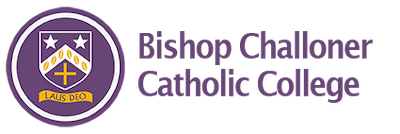 Bishop Challoner Catholic CollegeRELIGIOUS EDUCATION
A-Level Study Guide This guide is designed to help students with their independent revision for their study periods this term.Which exam board?In Religious Education (Ethics, Philosophy and Christianity) we follow the EDUQAS exam board. COMPONENT 1INTRODUCTION TO THE STUDY OF RELIGIONINTRODUCTION TO THE STUDY OF RELIGIONOPTION A: CHRISTIANITYThis unit provides learners with the opportunity to undertake an in-depth and broad study of four fundamental religious themes: religious figures and sacred texts (part 1), religious concepts, This unit provides learners with the opportunity to undertake an in-depth and broad study of four fundamental religious themes: religious figures and sacred texts (part 1), religious concepts, religious lifereligious practices that shape religious identity (part 1).religious lifereligious practices that shape religious identity (part 1).EXAM TIME2 HOURS2 HOURS2 HOURSWORTH33 1/3 %33 1/3 %33 1/3 %COMPONENT 2 PHILOSOPHY OF A RELIGIONPHILOSOPHY OF A RELIGIONPHILOSOPHY OF A RELIGIONThere will be four themes within this component: arguments for the existence of Godchallenges to religious beliefThere will be four themes within this component: arguments for the existence of Godchallenges to religious beliefreligious experiencereligious language.religious experiencereligious language.EXAM TIME2 HOURS2 HOURS2 HOURSWORTH33 1/3 %33 1/3 %33 1/3 %COMPONENT 3RELIGION AND ETHICSRELIGION AND ETHICSRELIGION AND ETHICSThere will be four themes within this component: ethical thoughtdeontological ethicsThere will be four themes within this component: ethical thoughtdeontological ethics teleological ethicsdeterminism and free will. teleological ethicsdeterminism and free will.EXAM TIME2 HOURS2 HOURS2 HOURSWORTH33 1/3 %33 1/3 %33 1/3 %EXAMINATION SET UPAll of the examinations follow the same set up. Questions can be taken from any area of the specification.  Learners will be expected to answer one question from Section A and one question from Section B- out of a choice of three.All of the examinations follow the same set up. Questions can be taken from any area of the specification.  Learners will be expected to answer one question from Section A and one question from Section B- out of a choice of three.All of the examinations follow the same set up. Questions can be taken from any area of the specification.  Learners will be expected to answer one question from Section A and one question from Section B- out of a choice of three.Section A- AO1Demonstrate knowledge and understanding of religion and belief, including: causes, influences, teachings and practices.Demonstrate knowledge and understanding of religion and belief, including: causes, influences, teachings and practices.Demonstrate knowledge and understanding of religion and belief, including: causes, influences, teachings and practices.Section B- A02Analyse and evaluate aspects of, and approaches to, religion and belief, including their significance, influence and studyAnalyse and evaluate aspects of, and approaches to, religion and belief, including their significance, influence and studyAnalyse and evaluate aspects of, and approaches to, religion and belief, including their significance, influence and studyRESOURCESLINKUSEFUL FORA-Level RS Exam Walk Throughhttps://resources.eduqas.co.uk/Pages/ResourceSingle.aspx?rIid=1466Learning how to tackle exam papers.A-Level RS Ethics Knowledge Organisershttps://resources.eduqas.co.uk/Pages/ResourceSingle.aspx?rIid=1451Comprehending each topic.Revision.A-Level RS Philosophy Knowledge Organisershttps://resources.eduqas.co.uk/Pages/ResourceSingle.aspx?rIid=1430Comprehending each topic.Revision.A-Level RS Christianity Knowledge Organisershttps://resources.eduqas.co.uk/Pages/ResourceSingle.aspx?rIid=1557Comprehending each topic.Revision.